LDAP/TLS  CONFIGURATION ON LINUX192.168.0.180 ldapserver.hopto.org192.168.0.181 ldapepas.hopto.org192.168.0.182 ldapclient.hopto.orgyum -y install openldap-clients openldap-serverssystemctl start slapdsystemctl enable slapdsystemctl status slapdOnce installed, we have to generate a password for the admin user. In this example, we use a simple password: “redhat”Slappasswd      {SSHA}2qOMO8B2k5J3TtqbsrKLk+JOF/HwTPbuNew password: Re-enter new password: {SSHA}C5iN0R6Ra/CNyE+M0xNlYA9EPsgSu6HJAnother, and maybe better, way to identify the data we require to create the LDIF file could be to use the ldapsearchcommand.ldapsearch -Y EXTERNAL -H ldapi:/// -b cn=config olcDatabase=\*We save the LDIF file with an appropriate name, for example, my_config.ldif, and we execute ldapmodify.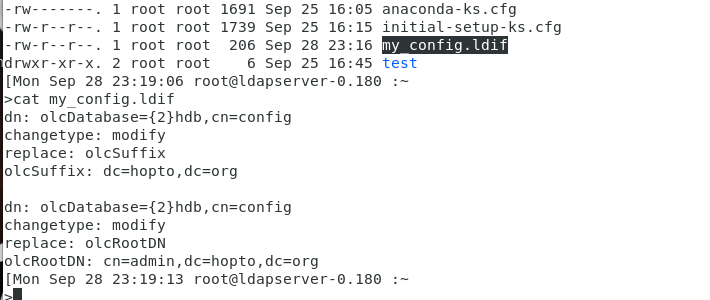 ldapmodify -Y EXTERNAL -H ldapi:/// -f my_config.ldif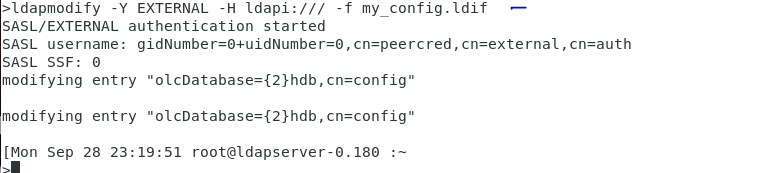 We could now see that the file is changed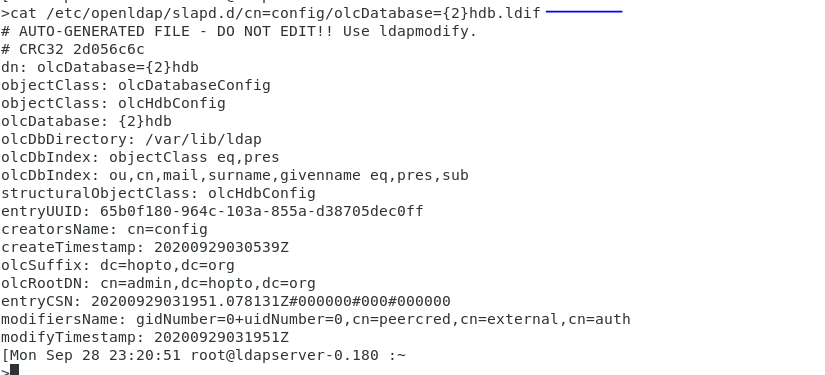 Add olcRootPW attributeTo add a new attribute we use "add" and then the attribute name as shown in the below example.Here we create another LDIF file (my_config2.ldif) to add the olcRootPW attribute.>cat my_config2.ldifdn: olcDatabase={2}hdb,cn=configchangeType: modifyadd: olcRootPWolcRootPW: {SSHA}C5iN0R6Ra/CNyE+M0xNlYA9EPsgSu6HJwe the runldapmodify -Y EXTERNAL -H ldapi:/// -f my_config2.ldif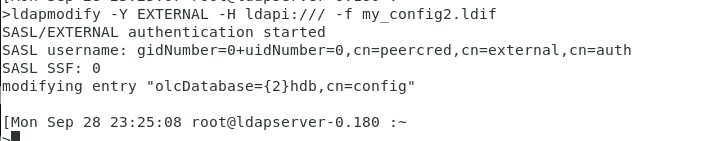 Replace olcAccess attributeWe also have to allow access to the LDAP database to the admin user we just specified before (cn=admin,dc=example,dc=com). If we take a look at the olcDatabase={1}monitor.ldif, file we’ll see the following line:cd /etc/openldap/slapd.d/cn=config/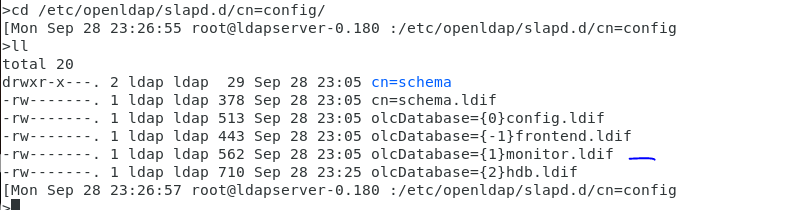 We’ll have to edit the file or use ldapmodify to change the entry. If we use ldapmodify, the LDIF file should be something like this:cat my_config3.ldifdn: olcDatabase={1}monitor,cn=configchangetype: modifyreplace: olcAccessolcAccess: {0}to * by dn.base="gidNumber=0+uidNumber=0,cn=peercred,cn=external, cn=auth" read by dn.base="cn=admin,dc=hopto,dc=org" read by * noneOnce again, we execute ldapmodify by passing the new LDIF file as a parameter.ldapmodify -Y EXTERNAL -H ldapi:/// -f my_config3.ldif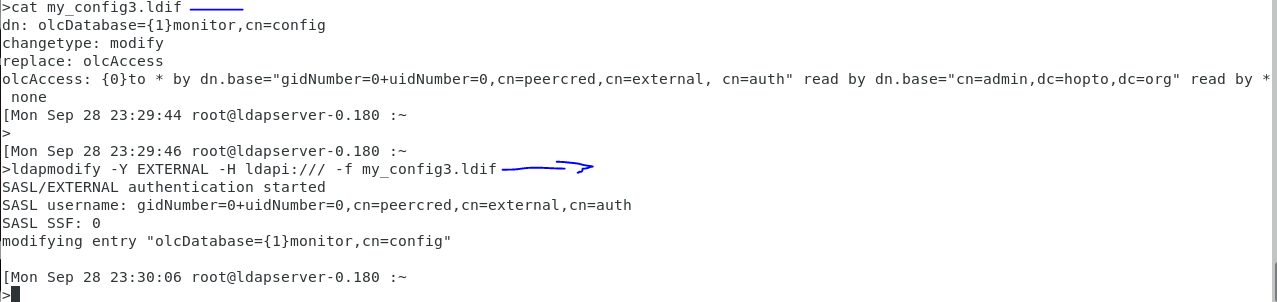 Validate the new attribute valuesNow we can check with ldapsearch whether the value for the attribute was actually changed.ldapsearch -Y EXTERNAL -H ldapi:/// -b cn=config olcDatabase=\*          we see all the modification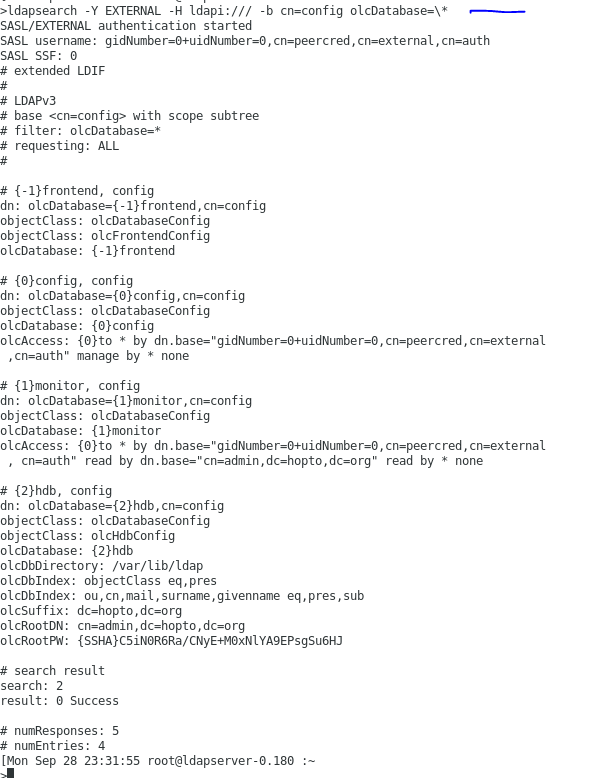 As we can see, the value was changed according to what we specified in the LDIF file.Another tool we can use to check the configuration is the slaptest command.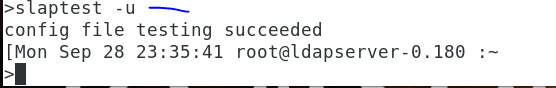 Adding ObjectsNow we have to manually create an entry for dc=example,dc=com in our LDAP server. The easiest way to do this is to create an LDIF file for this entry and pass it to the ldapadd command.So, we create a file named example.ldif, with the following content:>cat example.ldifdn: dc=hopto,dc=orgobjectClass: dcObjectobjectClass: organizationdc: hoptoo: hoptoWe specify a series of attributes, such as distinguished name (dn), domain component (dc), and organization (o). We also define the new entry as an object of the type dcObject and organization.Now we execute ldapadd and pass it the example.ldif file as a parameter. We specify with (-f) the name of the file, the admin user (-D), and the password we defined for that admin user (-w).ldapadd -f example.ldif -D cn=admin,dc=hopto,dc=org -w postgres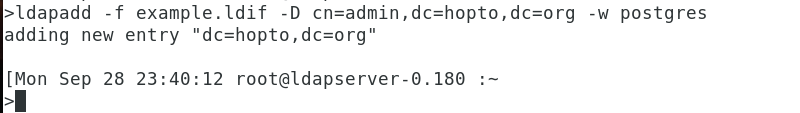 We can check whether the entry was created successfully by using the ldapsearch command.ldapsearch -x -b dc=hopto,dc=org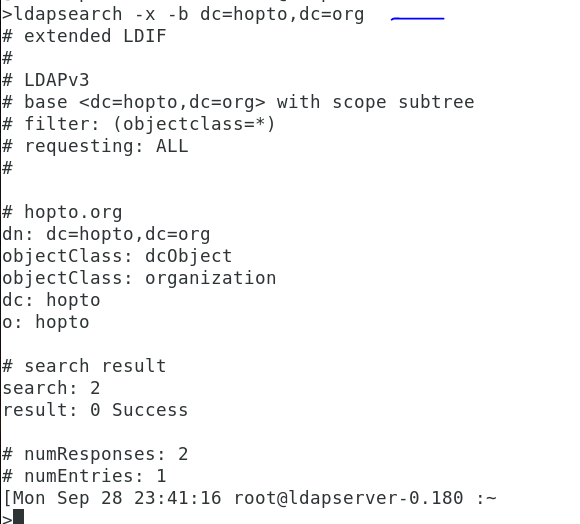 You just saw how to add the object dc=example,dc=com to our LDAP. Now you’ll see how to add organizational units , groups, and users.Adding an Organizational UnitMaybe we’d like to have an organizational unit (OU) called users in which to store all LDAP users. To do so, we’ll create a new LDIF file named users.ldif, with the following content:>cat users.ldifdn: ou=users,dc=hopto,dc=orgobjectClass: organizationalUnitou: usersWe execute ldapadd again to create the OU.ldapadd -f users.ldif -D cn=admin,dc=hopto,dc=org -w postgres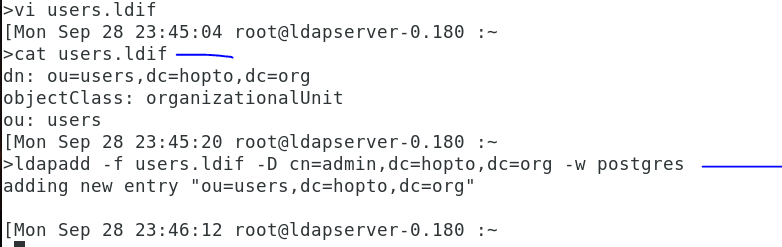 Adding a UserWe can now include a user inside the organizational unit. The procedure is quite similar to what we have seen so far. First, we create a file named benson.ldif, with the following content:>cat benson.ldifdn: cn=benson of edb,ou=users,dc=hopto,dc=orgcn: bensonsn: edbobjectClass: inetOrgPersonuserPassword: postgresuid: bensonThen we execute ldapadd again.ldapadd -f benson.ldif -x -D cn=admin,dc=hopto,dc=org -w postgres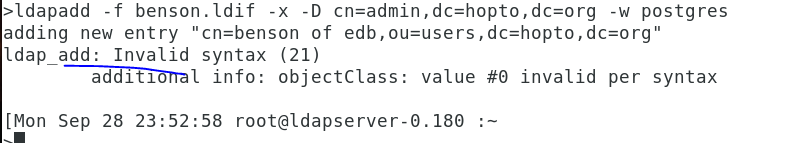 What this message means is that the object inetOrgPerson isn’t loaded in the core schema, so we’ll have to include it. In the /etc/openldap/schema folders, there are many LDIF files to extend the schema when we need it. We can see there is an inetorgperson.ldif file, which contains the schema definition for the inetOrgPerson object.The schema itself is contained in the LDAP database, so we can add new definitions to it with the ldapadd command. As we’re going to modify the configuration itself, instead of the data, we’ll authenticate ourselves as the external root user (-Y EXTERNAL).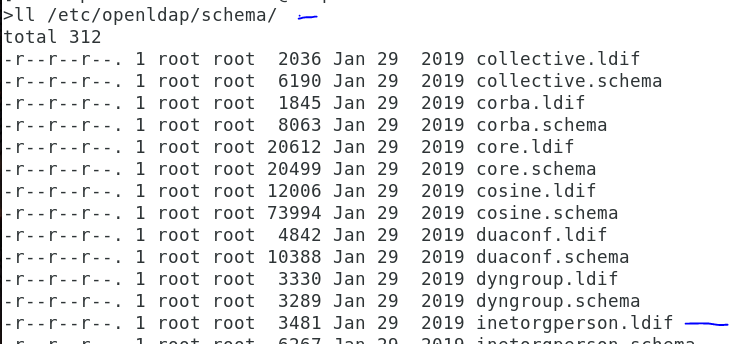 ldapadd -Y EXTERNAL -H ldapi:// -f /etc/openldap/schema/inetorgperson.ldif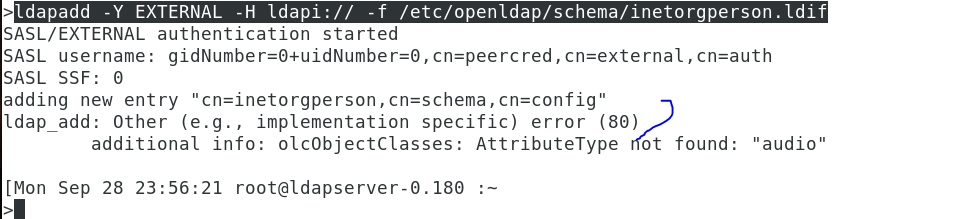 As we can see, we get an error, because the attribute type audio isn’t defined. So, we have to include this definition in the schema too .If we perform a search of the string audio in the files located in the /etc/openldap/schema/ folder, we’ll see that the attribute audio is defined in the cosine.ldif file. So, we extend the schema with this LDIF file first.ldapadd -Y EXTERNAL -H ldapi:// -f /etc/openldap/schema/cosine.ldif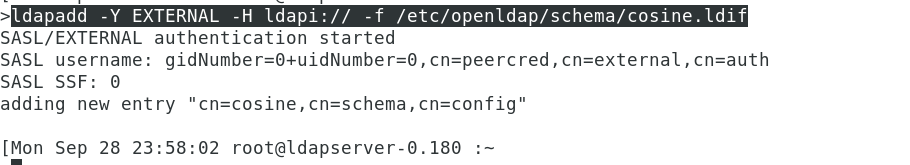 ldapadd -Y EXTERNAL -H ldapi:// -f /etc/openldap/schema/inetorgperson.ldif\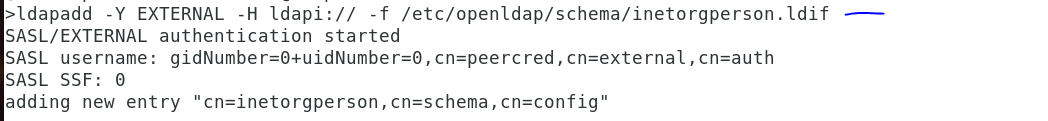 Next we also add nis.ldif fileldapadd -Y EXTERNAL -H ldapi:// -f /etc/openldap/schema/nis.ldif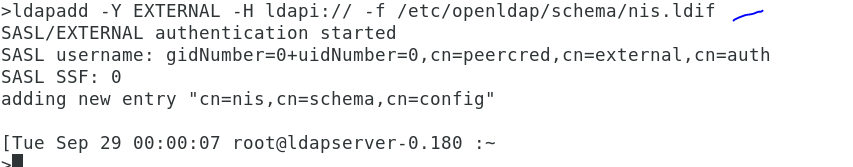 Now we can add the user with the benson.ldif file we created before.ldapadd -f benson.ldif -x -D cn=admin,dc=hopto,dc=org -w postgres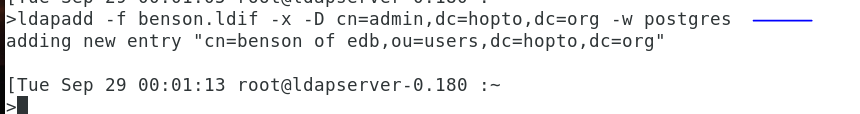 If at some point we have to take a look at the currently used schema, we can use the slapcat command like this:slapcat -b "cn=schema,cn=config"   the output of this is large but look at the beginning and at the end.Adding a GroupTo add a group, we repeat the same process . First we create the group.ldif file with the following content:>cat group.ldifdn: cn=edbsupport,ou=users,dc=hopto,dc=orgcn: edbsupportobjectClass: groupOfNamesmember: cn=benson of edb,ou=users,dc=hopto,dc=orgAnd we add the group with ldapadd.ldapadd -f group.ldif -x -D cn=admin,dc=hopto,dc=org -w postgres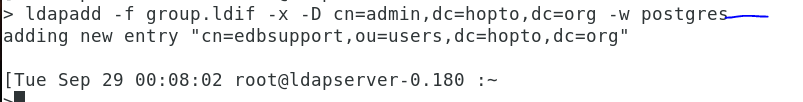 Now since our ldap server is configured, next we will configure openldap with TLS certificatesTo configure OpenLDAP with TLS certificates we need openssl package. This will give us a directory hierarchy for creating the certificates to configure OpenLDAP with TLS certificatesyum -y install opensslCreate private key for CA certificateFirst we need a private key to generate our own CA certificate. If you do not wish to have an encrypted private key then you can ignore -des3 in the below command:openssl genrsa -des3 -out ca.key 4096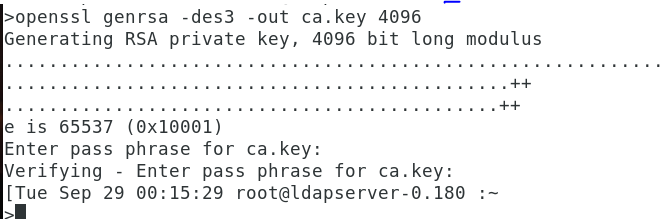 Generate CA CertificateNext we will use our CA key to generate CA certificate. We will use this CA ceriticate later to sign the ldap client certificatesopenssl req -new -x509 -days 365 -key ca.key -out ca.cert.pem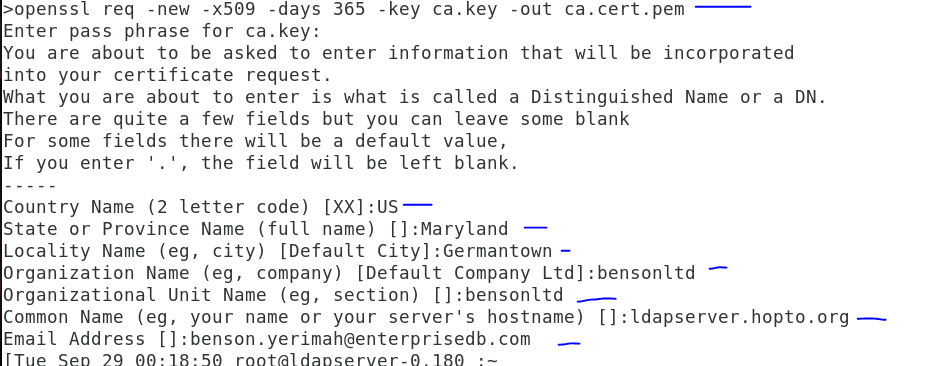 It is important that you provide a proper CN or else you will face problems with TLS handshake later as I have demonstrated in earlier articles. Here I am using the CN of my ldapserver.hopto.org.Configure openssl x509 extension to create SAN certificateWe will create SAN certificate to avoid creating multiple certificates for each of our ldap client. You can learn more about SAN certificates at Create san certificate>cat server_cert_ext.cnfbasicConstraints = CA:FALSEnsCertType = servernsComment = "OpenSSL Generated Server Certificate"subjectKeyIdentifier = hashauthorityKeyIdentifier = keyid,issuer:alwayskeyUsage = critical, digitalSignature, keyEnciphermentextendedKeyUsage = serverAuthsubjectAltName = @alt_names[alt_names]IP.1 = 192.168.0.180IP.2 = 192.168.0.182IP.3 = 192.168.0.181IP.3 = 192.168.0.183DNS.1 = ldapclient.hopto.orgDNS.2 = ldapepas.hopto.orgDNS.3 = ldapserver.hopto.orgUnder [alt_names], I will provide the complete list of IP Address and DNS name which the ldap client certificate should resolve when validating a client request.Generate LDAP client keyNext we will need a ldap client key which we will name as "ldap.hopto.org.key"openssl genrsa -out ldap.hopto.org.key 4096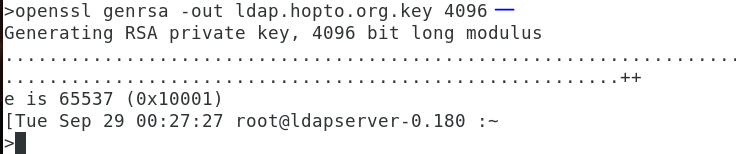 Create Certificate Signing request (CSR)Next we need a CSR to sign our ldap client certificate. Here we will use our server configuration file to provide the list of IP and DNS. These values will be used as CN so all the clients with these IP or DNS will be allowed to establish TLS communication with the LDAP serveropenssl req -new -key ldap.hopto.org.key -out ldap.hopto.org.csr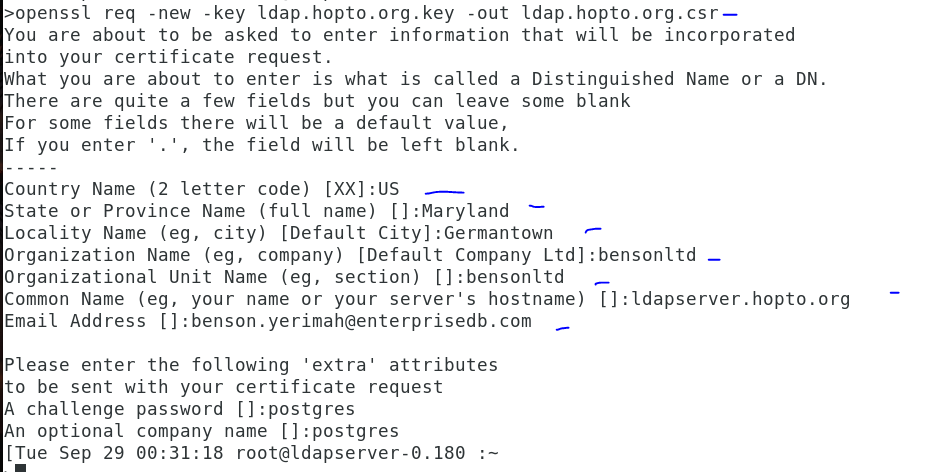 Create LDAP client certificateNext we will create our ldap client certificate (ldap.hopto.org.crt) using the CSR, CA key and CA certificate we created earlier. This certificate will be valid for 365 days and is encrypted with sha256 algorithm.openssl x509 -req -in ldap.hopto.org.csr -CA ca.cert.pem -CAkey ca.key -out ldap.hopto.org.crt -CAcreateserial -days 365 -sha256 -extfile server_cert_ext.cnf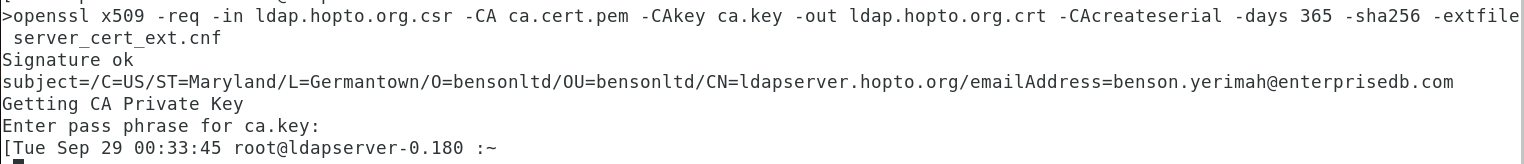 Verify the ldap client certificateNext check the content of your ldap client certificate to make sure it contains the list of IP and DNS which we provided earlier.openssl x509  -noout -text -in ldap.hopto.org.crt     ---large ouputAfter signing the certificate, we copy both the certificate and the key file to /etc/openldap/certs/. We also copy the CA certificate to /etc/openldap/cacerts/. Later, we’ll have to modify the openldap configuration accordingly.cp -v ldap.hopto.org.crt ldap.hopto.org.key /etc/openldap/certs/cp -v ca.cert.pem /etc/openldap/certs/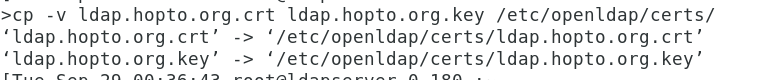 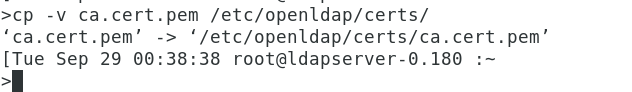 Securing the LDAP protocolIn CentOS 7, there are already default values for the TLS related attributes. We can see these values with slapcat.slapcat -b "cn=config" | egrep "olcTLSCertificateFile|olcTLSCertificateKeyFile"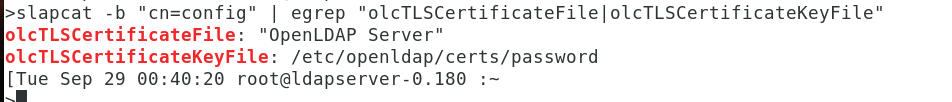 We have to modify the values of the olcTLSCertificateFile and olcTLSCertificateKeyFile attributes. So, we create the following LDIF file:>vi tls7.ldif[Tue Sep 29 00:43:00 root@ldapserver-0.180 :~>cat tls7.ldifdn: cn=configchangetype: modifyreplace: olcTLSCertificateFileolcTLSCertificateFile: /etc/openldap/certs/ldap.hopto.org.crt-replace: olcTLSCertificateKeyFileolcTLSCertificateKeyFile: /etc/openldap/certs/ldap.hopto.org.keyChange the ownership of /etc/openldap/certs and and /etc/openldap/cacerts directorychown -R ldap:ldap /etc/openldap/certsAnd we run the ldapmodify command with this LDIF file .ldapmodify -Y EXTERNAL -H ldapi:// -f tls7.ldif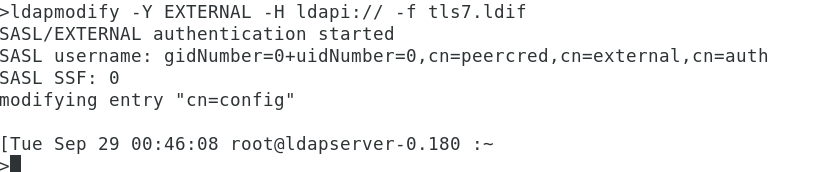 Next add a new attribute olcTLSCACertificateFile for CA certificate file. For this we will create another ldiff file>vi tls7_1.ldif[Tue Sep 29 00:48:01 root@ldapserver-0.180 :~>cat tls7_1.ldifdn: cn=configchangetype: modifyadd: olcTLSCACertificateFileolcTLSCACertificateFile: /etc/openldap/certs/ca.cert.pemThen we run ldapmodify -Y EXTERNAL -H ldapi:// -f tls7_1.ldif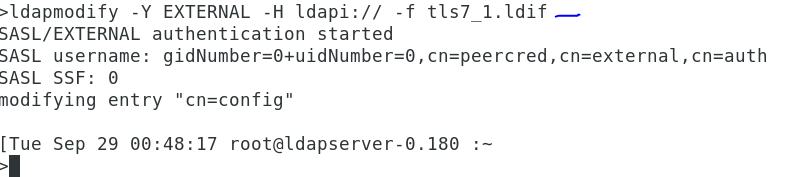 Validate the new values using slapchat.slapcat -b "cn=config" | egrep "olcTLSCertificateFile|olcTLSCertificateKeyFile|olcTLSCACertificateFile"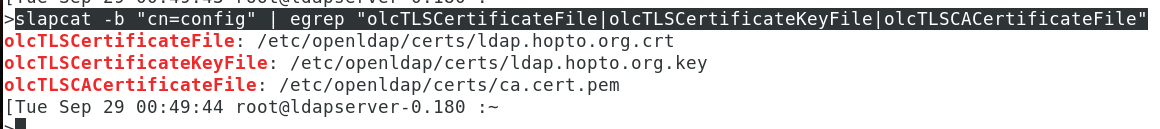 Now we edit the /etc/sysconfig/slapd file to add ldaps:/// to the SLAPD_URLS parametervi /etc/sysconfig/slapd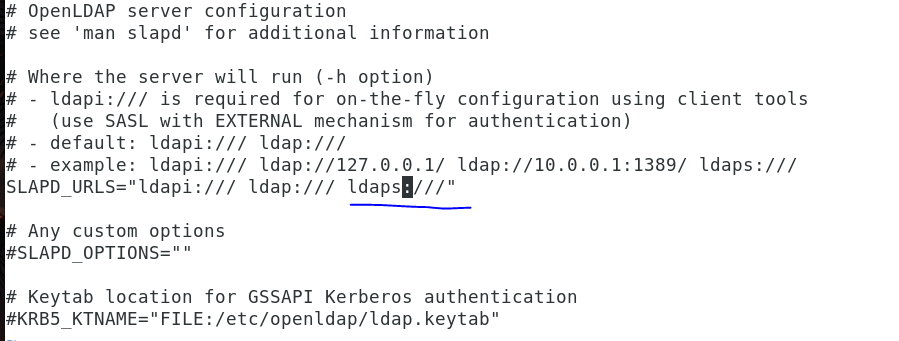 vi /etc/openldap/ldap.confTLS_CACERTDIR   /etc/openldap/certsTLS_CACERT /etc/openldap/certs/ca.cert.pemAdd the above in the file as below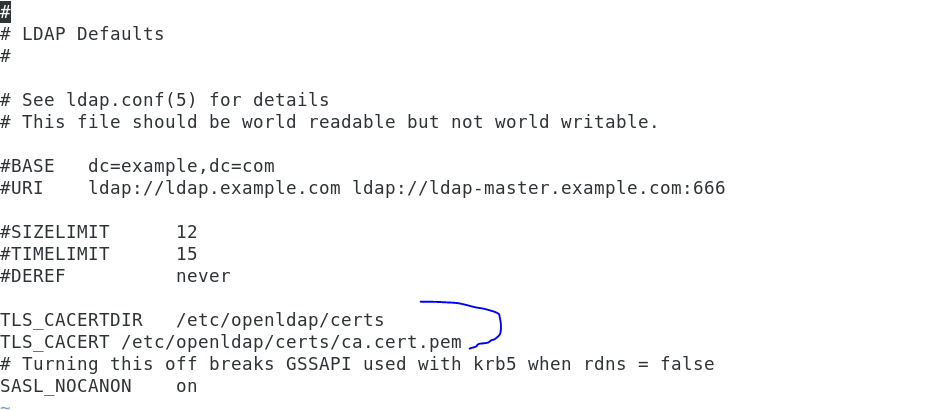 NOTE: Since we are using self signed certificate it is important to specify the CA certificate using TLS_CACERT or else you may get "TLS negotiation failure" during ldap client authentication. Alternatively you can choose to use TLS_REQCERT never for insecure communication and ignore any certificate checksThen we restart the service to activate our changessystemctl restart slapdsystemctl status slapd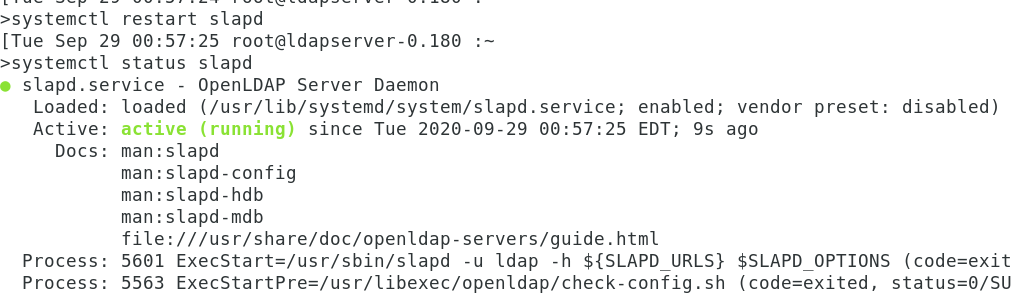 Validate TLS connectivity for LDAPTo make sure that TLS for LDAP is working properly, we can check it by passing the -ZZ option to ldapsearch.Thus, we’re telling ldapsearch to establish a TLS connection.ldapsearch -x –ZZ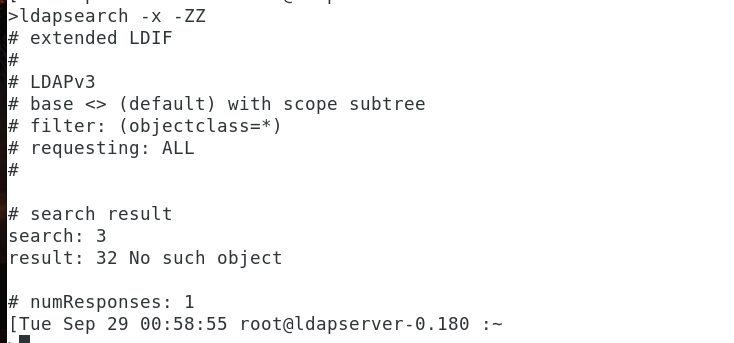 Now since we have our LDAP server is ready with TLS certificates, next we will configure ldap client to authenticate with ldap serverInstall Openldap client packages on client or database serverFirst let us install all the required openldap client and dependent packagesSince we plan to use authconfig to configure ldap client for our RHEL/CentOS 7 Linux node, we only install SSSD and authconfig packages. oddjob-mkhomedir is required to be able to create active directory user's home directory automatically.yum install authconfig authconfig-gtk openldap-clients sssd oddjob-mkhomedir.x86_64 –y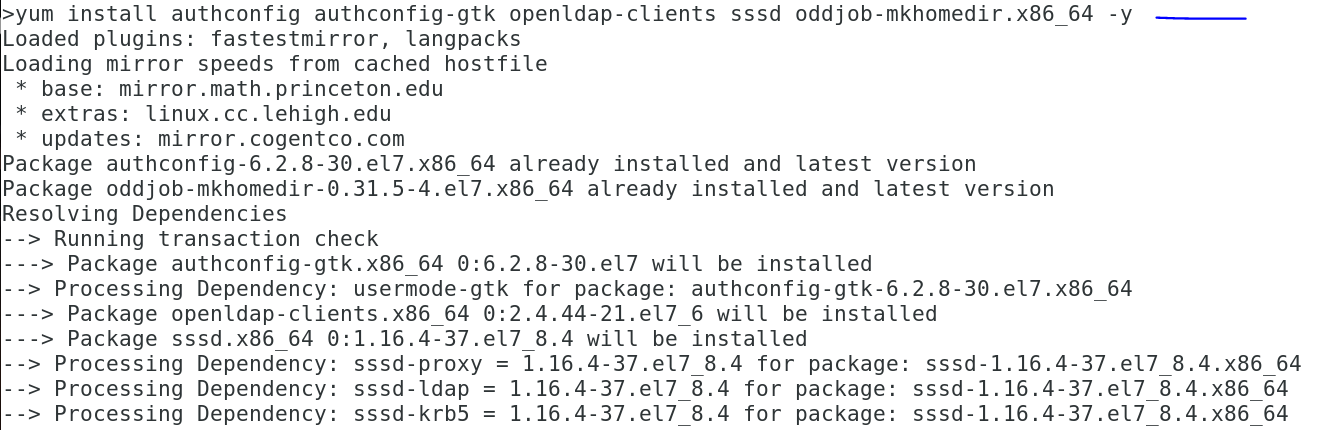 If you wish to configure LDAP client using nslcd, then you must install nss-pam-ldapd, pam_ldap. We will only use SSSD hence will not cover this part in our tutorialConfigure LDAP client or database server to authenticate with LDAP server. But in this case here, I will configure in server where database is running.Before you start make sure you copy /etc/openldap/cacerts/ca.cert.pem from the ldap-server to ldap-client in the same location under /etc/openldap/cacerts/ca.cert.pem. This key will be referred by the authconfig toolscp root@ldapserver.hopto.org:/etc/openldap/certs/ca.cert.pem /etc/openldap/cacerts/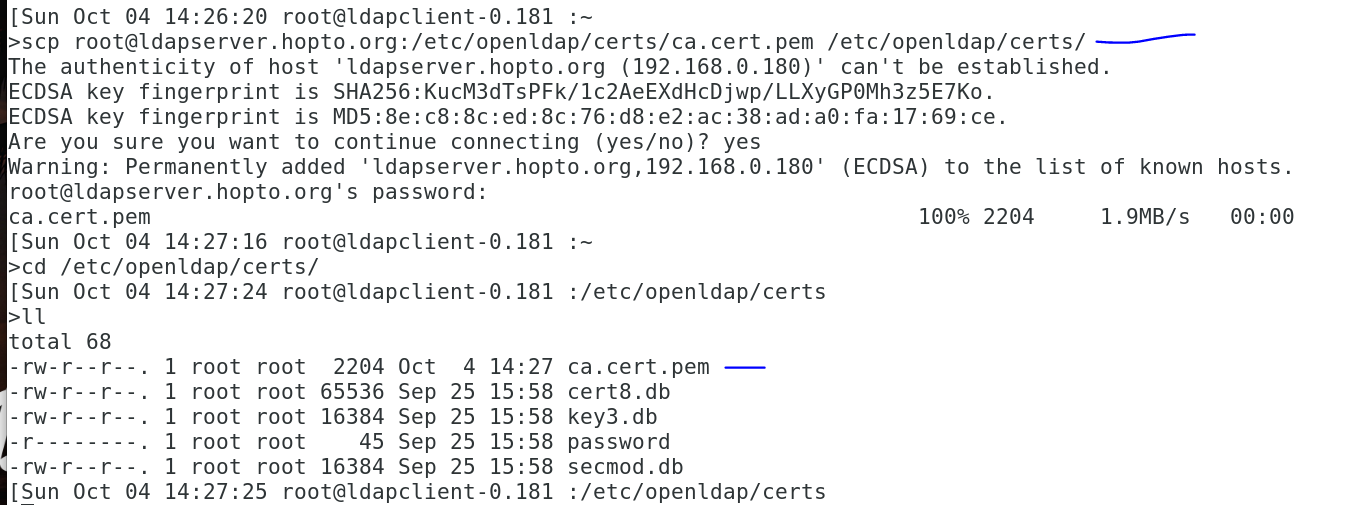 Method 1: Using authconfig-tuiConfiguring a client system to use an LDAP directory for user authentication is as easy as pie on a Fedora or RHEL system. Fedora has command-line utilities as well as GUI tools (for example, system-config-authentication, authconfig-gtk) that make it easy.One of the command-line tools is provided by the package authconfig. To launch the tool from the command line, type the following:authconfig-tui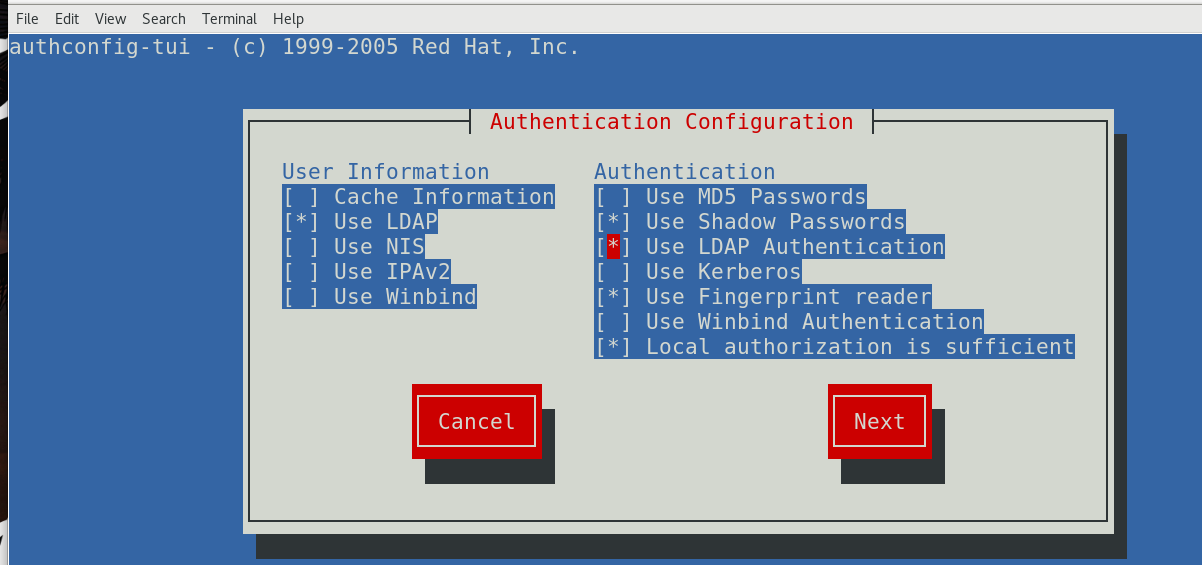 In the Authentication Configuration screen, navigate to (using TAB on your keyboard) and then select (using SPACEBAR on your keyboard) the following:
Use LDAP → Under the User Information section
Use LDAP Authentication → Under the Authentication sectionNavigate to the Next button and press ENTER to select it.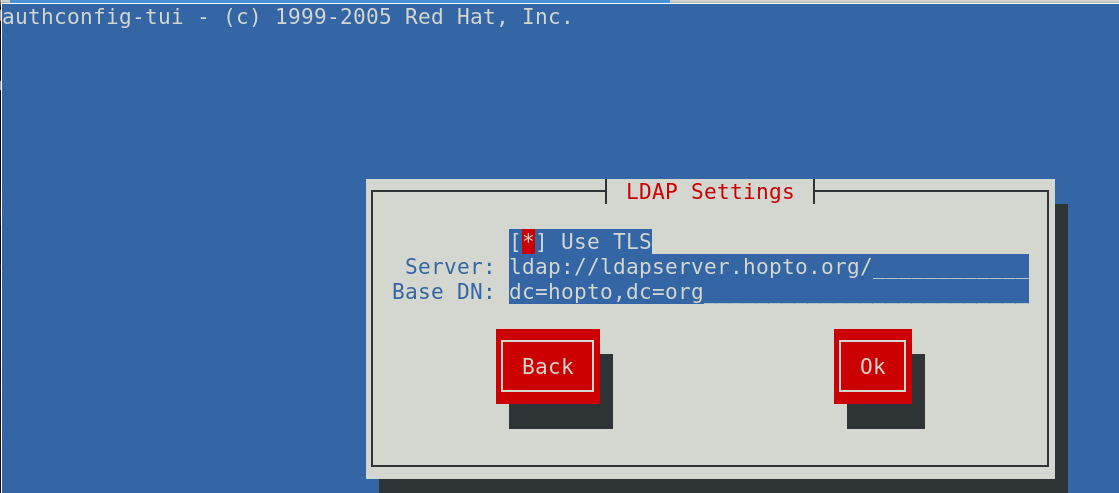 Use the following information to complete the fields in the ensuing LDAP Settings screen:
As seen above, make sure you put the hostname. If you decide to use the ip address, tls will not work because the certificates did not define that.Here 192.168.0.180 is the IP address of my ldap-server, replace it with your server detailsWhen we click OK, this will automatically change a series of files that otherwise would have to be changed by hand. For example, it will add the following lines to the /etc/openldap/ldap.conf file:URI ldap:// ldapserver.hopto.org/BASE dc=hopto,dc=orgTLS_CACERTDIR /etc/openldap/certs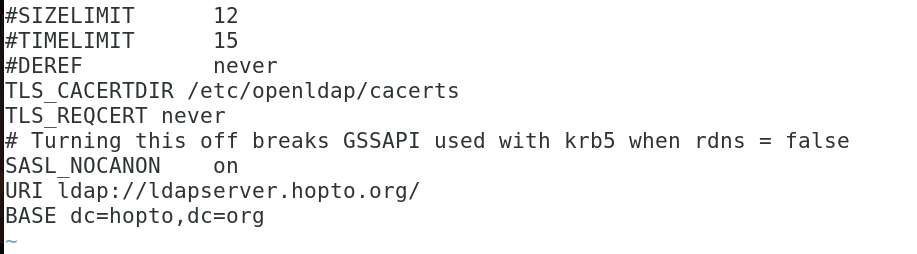 Open the file as shown and make sure you modify /etc/openldap/cacerts to /etc/openldap/certs as per my caseAdd the following  TLS_REQCERT nerver as seen belowMethod 2: Using authconfig CLIYou can also configure ldap on the client using authconfig as shown below[root@ldap-client ~]# authconfig --enableldap --enableldapauth --ldapserver=192.168.0.180 --ldapbasedn="dc=hopto,dc=org" --enableldaptls –updateSince we have already configured client using authconfig-tui, we will skip the configuration using authconfig.If you get "Could not start TLS encryption. TLS: hostname does not match CN in peer certificate" error in /var/log/messages after restarting sssd then it means your client's hostname is not configured to use the CA certificate. In such case you must have a proper certificate generated for this client of use SAN certificate on the ldap server. Alternatively you can disable TLS check using TLS_REQCERT never in /etc/openldap/ldap.conf and also ldap_id_use_start_tls = False in /etc/sssd/sssd.conf. But this will disable the TLS communication hence making the system insecure.Configure oddjob-mkhomedir to auto create home directoriesWe can use oddjob-mkhomedir to create home directories automatically for any ldap user which logs into the client node. This requires pam_mkhomedir.so provided by ddjob-mkhomedir which we had already installed earlier.Modify the PAM configuration to use pam_oddjob_mkhomedir. For example, add this line at the bottom of /etc/pam.d/system-auth:vi /etc/pam.d/system-authsession     required      pam_oddjob_mkhomedir.so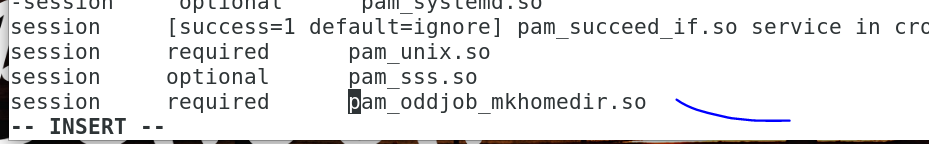 Next enable and start oddjobd.servicesystemctl enable oddjobd.service –nowsystemctl status oddjobd.service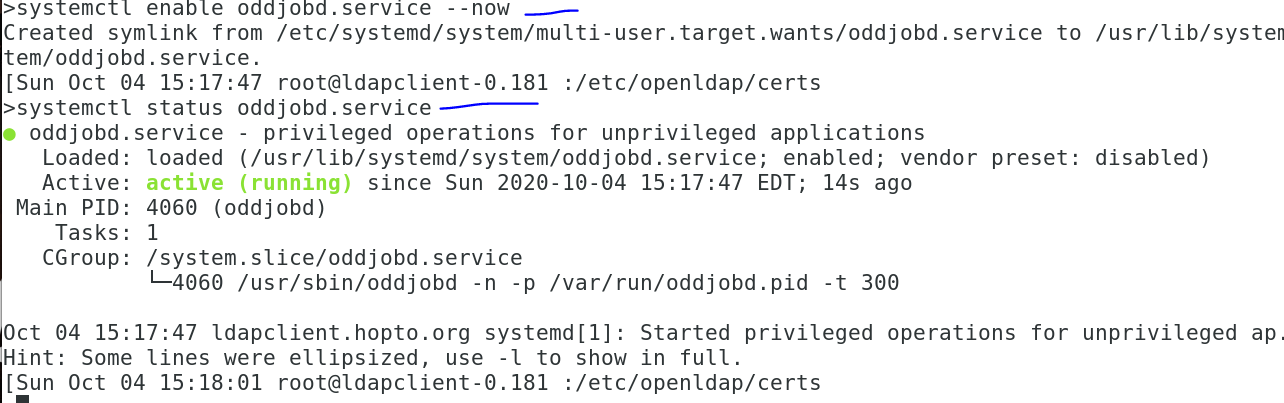 systemctl restart sssd.servicesystemctl status sssd.service -l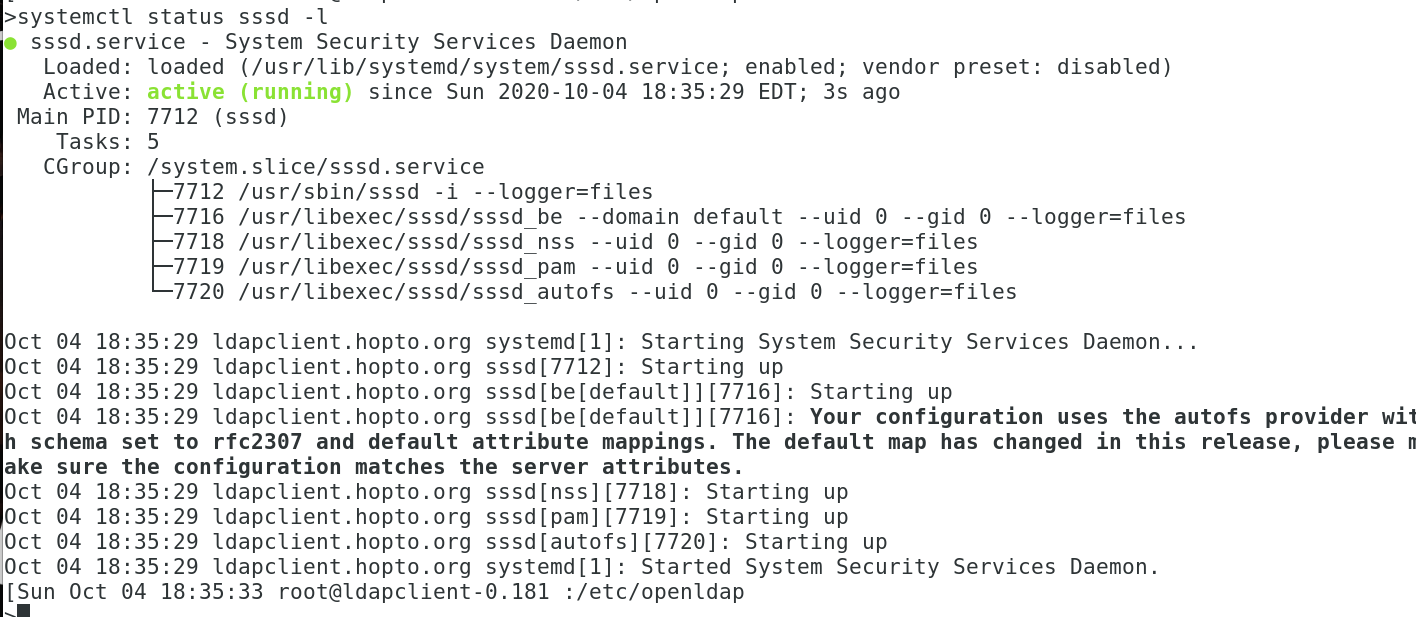 Make sure you run the status with the –l to make sure you don’t have errorsCreate LDAP user (Optional)You can ignore this step if you already a ldap user.In order to authenticate as an LDAP user, when we create the user, we have to include a series of fields, such as shell, uid, gid, etc. As an example, let’s add the user edbuser. We begin by creating the edbuser.ldif file, with the following content:ON MY LDAP SERVER, I DID THE FOLLOWING.>user add edbuser[Sun Oct 04 15:40:18 root@ldapserver-0.180 :~ [Sun Oct 04 15:40:21 root@ldapserver-0.180 :~>su - edbuser[edbuser@ldapserver ~]$ slappasswdNew password: Re-enter new password: {SSHA}6krwkeRuw9h+0fsIR6bdJ7d4dCOdjsK1[edbuser@ldapserver ~]$ON MY CLIENT, I CREATE THE FILES BELOW FOR THE USER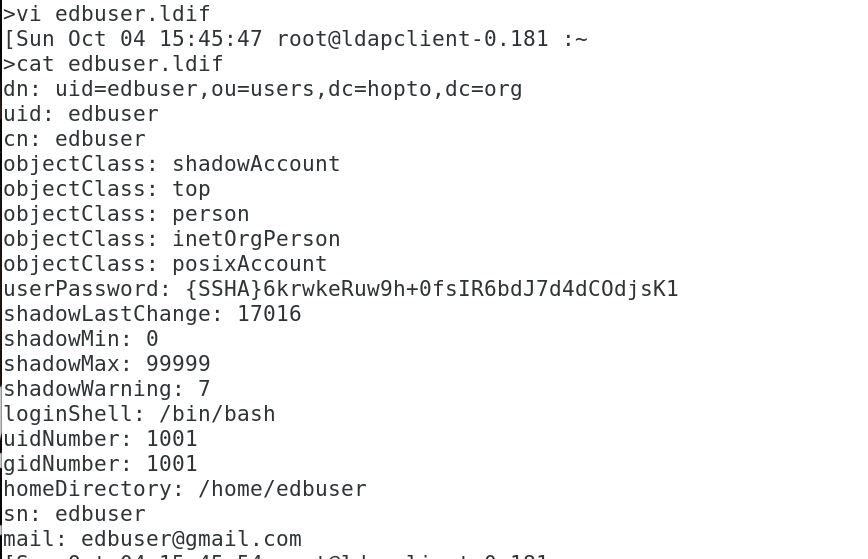 dn: uid=edbuser,ou=users,dc=hopto,dc=orguid: edbusercn: edbuserobjectClass: shadowAccountobjectClass: topobjectClass: personobjectClass: inetOrgPersonobjectClass: posixAccountuserPassword: {SSHA}6krwkeRuw9h+0fsIR6bdJ7d4dCOdjsK1shadowLastChange: 17016shadowMin: 0shadowMax: 99999shadowWarning: 7loginShell: /bin/bashuidNumber: 1001gidNumber: 1001homeDirectory: /home/edbusersn: edbusermail: edbuser@gmail.comAs see above, I already created an encrypted password for edbuser using slappasswd on ldap-server node. My password for edbuser is postgresCreate LDAP group (Optional)You can ignore this step if you already a ldap group.Also we will need a group for this edbuser so I will add it to our existing OU "users"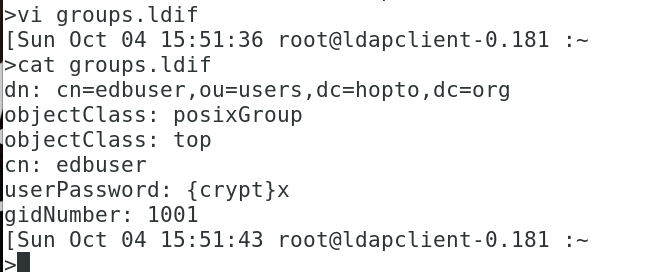 cat groups.ldifdn: cn=edbuser,ou=users,dc=hopto,dc=orgobjectClass: posixGroupobjectClass: topcn: edbuseruserPassword: {crypt}xgidNumber: 1001Add user and group to LDAP database (Optional)Add the users and groups to the ldap directory using the below commandsldapadd -f edbuser.ldif -x -D cn=admin,dc=hopto,dc=org -w postgresldapadd -x -D cn=admin,dc=hopto,dc=org -f groups.ldif -w postgres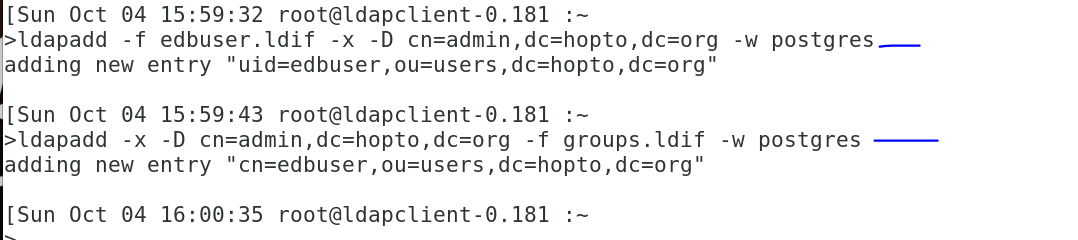 If you are getting ldap_add: Invalid syntax (21); additional info: objectClass: value #0 invalid per syntax while executing above command then you must load nis.ldif using# ldapadd -Y EXTERNAL -H ldapi:// -f /etc/openldap/schema/nis.ldifSASL/EXTERNAL authentication startedSASL username: gidNumber=0+uidNumber=0,cn=peercred,cn=external,cn=authSASL SSF: 0adding new entry "cn=nis,cn=schema,cn=config"and then re-try the ldapadd command for user/group.Validate the new user and group (Optional)Run the ldapsearch command again and verify users and groups are listed under the base DN to complete the configuration.ldapsearch -x -D cn=admin,dc=hopto,dc=org -b dc=hopto,dc=org -w postgres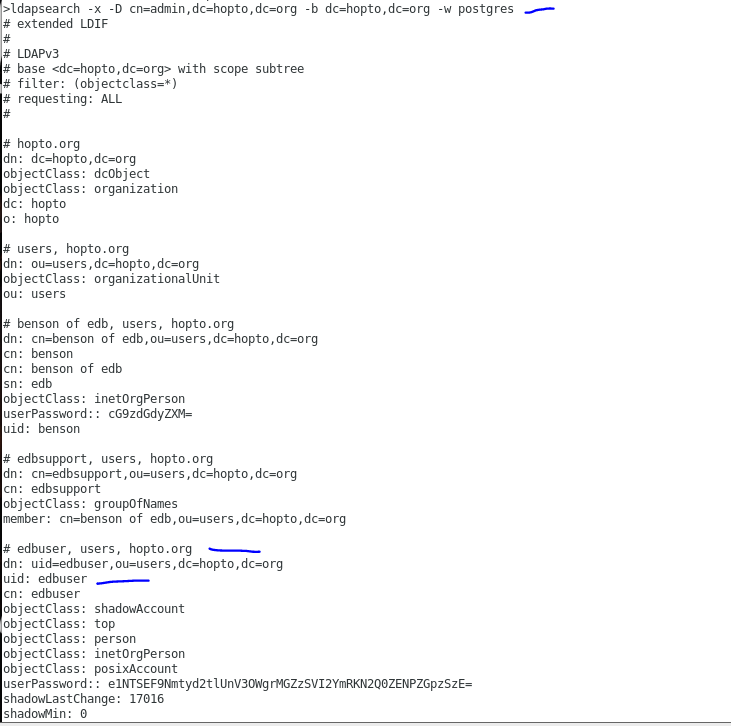 Connect via LDAP UserSince we have installed oddjob, so we don't need to create ldap user's home directory manually and it will created during the first login of the user. Now we’ll be able to authenticate with an LDAP usersu – edbuserwhoami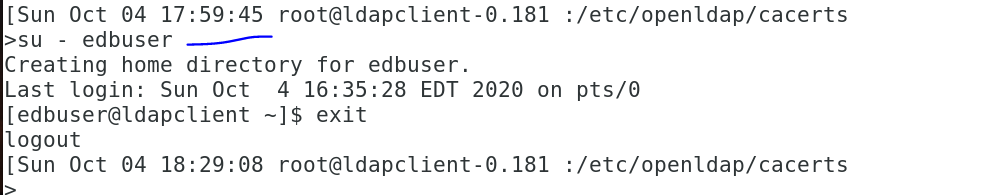 If your not able to su as the user, you can restart sssdNext is the installation of postgresyum -y install https://dl.fedoraproject.org/pub/epel/epel-release-latest-7.noarch.rpmyum -y install https://yum.enterprisedb.com/edb-repo-rpms/edb-repo-latest.noarch.rpmsed -i 's/<username>/benson.yerimah/g' /etc/yum.repos.d/edb.reposed -i 's/<password>/FDQsxz8UnheMvcUti/g' /etc/yum.repos.d/edb.repoy -y/usr/edb/as12/bin/edb-as-12-setup initdbsystemctl start edb-as-12su – enterprisedb:> .bash_profilevi .bash_profileexport PGDATA=/var/lib/edb/as12/dataexport PATH=/usr/edb/as12/bin:$PATHexport PGDATABASE=edbexport PGUSER=enterprisedbexport PGPORT=5444export PGHOME=/var/lib/edbexport PGLOCALEDIR=/usr/edb/as12/share/localevi pg_hba.confhost   all               all           0.0.0.0/0  ldap ldapserver=192.168.0.180 ldapport=389 ldaptls=1 ldapprefix="uid=" ldapsuffix=",ou=users,dc=hopto,dc=org"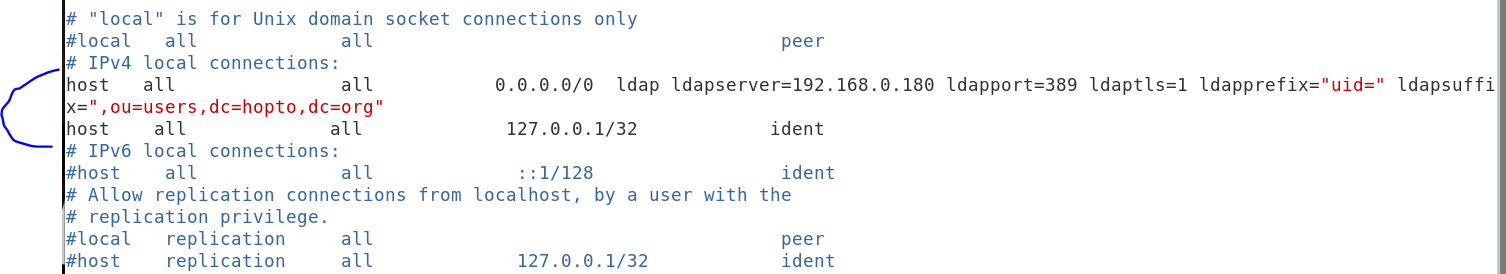 Test connection from same hosts..psql -h ldapclient.hopto.org -d edb -U edbuser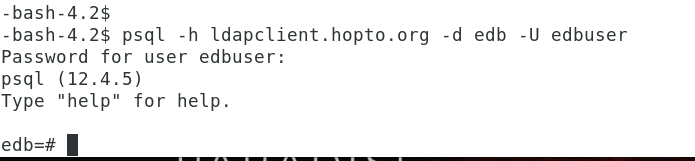 TESTING THIS SAME CONNECTION FROM  ANOTHER CLIENT SERVER WITH NO SETUP.. JUST psql utility installed.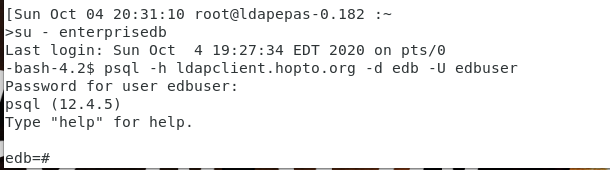 This works fine.TEST CASE AND ADDING USER.psql -h ldapclient.hopto.org -d edb -U yerima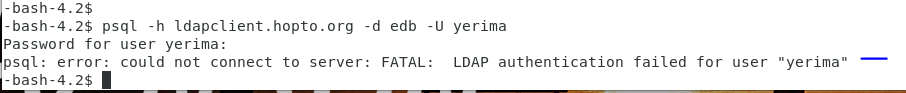 Inorder to get the above user to login, first I add the user in the postgres server (database)create role yerima with login superuser password 'postgres';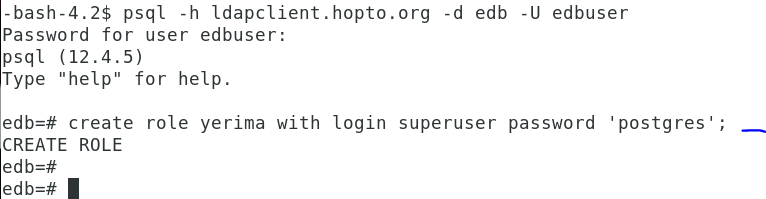 Note that even after creating the user, I cant login.Next step will be to add the user in ldap serverOn the ldap server, I added the user and created the password.[Sun Oct 04 21:01:22 root@ldapserver-0.180 :~>useradd yerima[Sun Oct 04 21:01:28 root@ldapserver-0.180 :~>su - yerima[yerima@ldapserver ~]$ slappasswdNew password: Re-enter new password: {SSHA}KO6401S2IL/TgkIYU3u6DpoTF7KoYYnX [yerima@ldapserver ~]$ iduid=1002(yerima) gid=1002(yerima) groups=1002(yerima) context=unconfined_u:unconfined_r:unconfined_t:s0-s0:c0.c1023[yerima@ldapserver ~]$Created the ldif file for yerima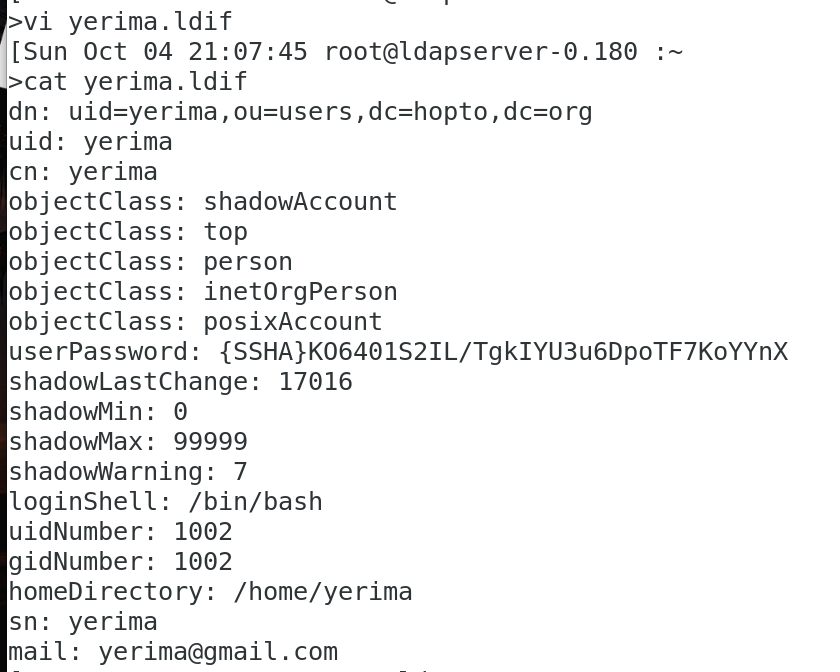 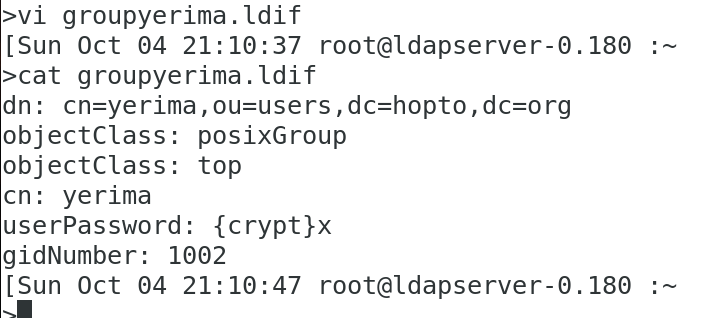 Now I add the user and group to the ldap databaseldapadd -f yerima.ldif -x -D cn=admin,dc=hopto,dc=org -w postgresldapadd -x -D cn=admin,dc=hopto,dc=org -f groupyerima.ldif -w postgres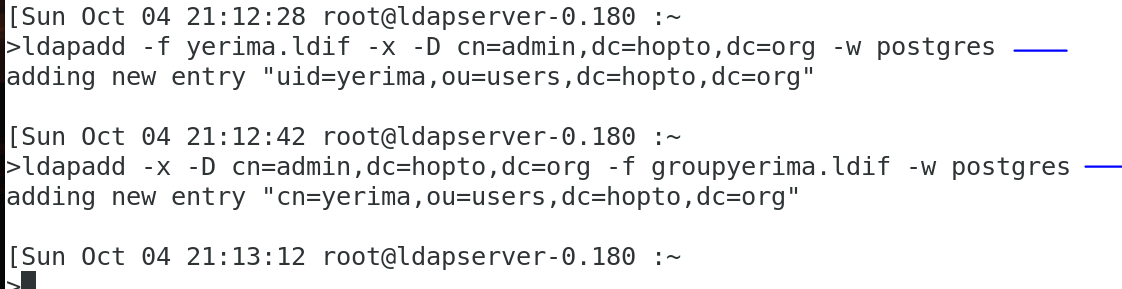 Now let’s test the connection again from another host.psql -h ldapclient.hopto.org -d edb -U yerima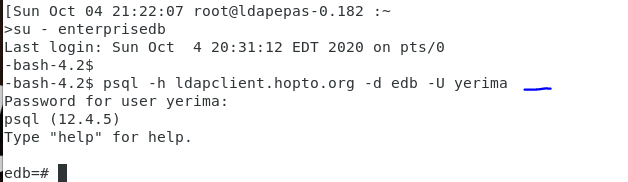 What if we setup streaming replication for the servers?I was able to setup streaming replication with the following files setup on the master..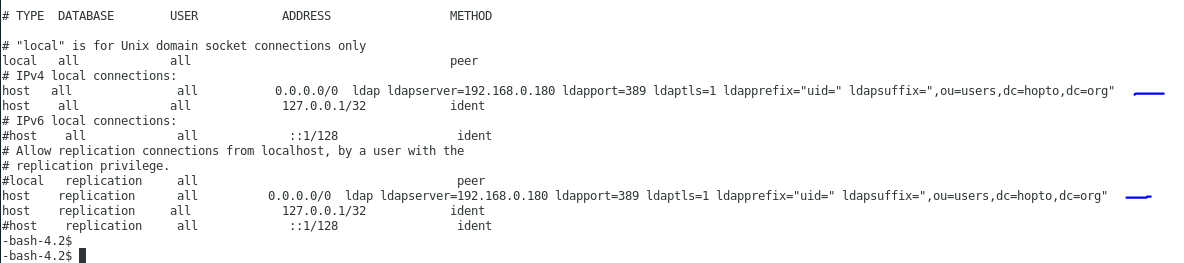 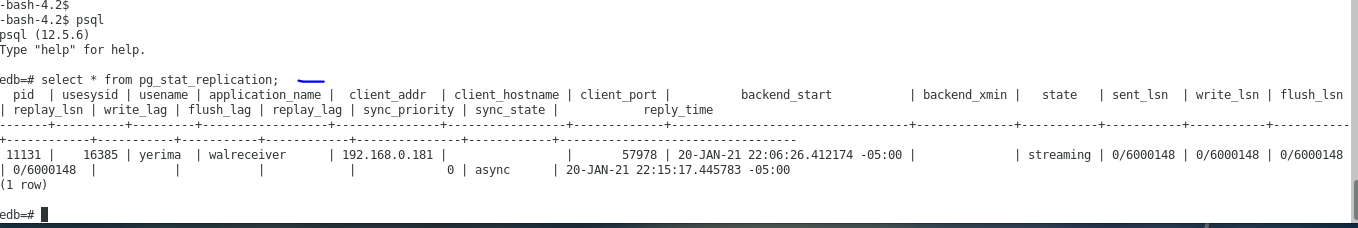 SO we could see that streaming replication is working fine but when we try to connect to the standby server, we get the error as seen below..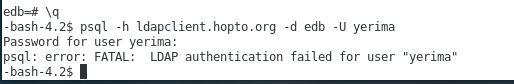 And this is because the standby server as needs to be setup to accept encrypted connections. So we need to setup and also copy the certs files to this server.So we will need to repeat the following steps on the standby server.Install Openldap client packages for standbyFirst let us install all the required openldap client and dependent packagesSince we plan to use authconfig to configure ldap client for our RHEL/CentOS 7 Linux node, we only install SSSD and authconfig packages. oddjob-mkhomedir is required to be able to create active directory user's home directory automatically.yum install authconfig authconfig-gtk openldap-clients sssd oddjob-mkhomedir.x86_64 –yConfigure LDAP client or database server to authenticate with LDAP server. But in this case here, I will configure in server where database is running.scp root@ldapserver.hopto.org:/etc/openldap/certs/ca.cert.pem /etc/openldap/cacerts/Method 1: Using authconfig-tuiConfiguring a client system to use an LDAP directory for user authentication is as easy as pie on a Fedora or RHEL system. Fedora has command-line utilities as well as GUI tools (for example, system-config-authentication, authconfig-gtk) that make it easy.One of the command-line tools is provided by the package authconfig. To launch the tool from the command line, type the following:authconfig-tuiIn the Authentication Configuration screen, navigate to (using TAB on your keyboard) and then select (using SPACEBAR on your keyboard) the following:
Use LDAP → Under the User Information section
Use LDAP Authentication → Under the Authentication sectionNavigate to the Next button and press ENTER to select it.Use the following information to complete the fields in the ensuing LDAP Settings screen:
As seen above, make sure you put the hostname. If you decide to use the ip address, tls will not work because the certificates did not define that.Here 192.168.0.180 is the IP address of my ldap-server, replace it with your server detailsWhen we click OK, this will automatically change a series of files that otherwise would have to be changed by hand. For example, it will add the following lines to the /etc/openldap/ldap.conf file:URI ldap:// ldapserver.hopto.org/BASE dc=hopto,dc=orgTLS_CACERTDIR /etc/openldap/certsOpen the file as shown and make sure you modify /etc/openldap/cacerts to /etc/openldap/certs as per my caseAdd the following  TLS_REQCERT nerver as seen belowConfigure oddjob-mkhomedir to auto create home directoriesWe can use oddjob-mkhomedir to create home directories automatically for any ldap user which logs into the client node. This requires pam_mkhomedir.so provided by ddjob-mkhomedir which we had already installed earlier.Modify the PAM configuration to use pam_oddjob_mkhomedir. For example, add this line at the bottom of /etc/pam.d/system-auth:vi /etc/pam.d/system-authsession     required      pam_oddjob_mkhomedir.soNext enable and start oddjobd.servicesystemctl enable oddjobd.service –nowsystemctl status oddjobd.service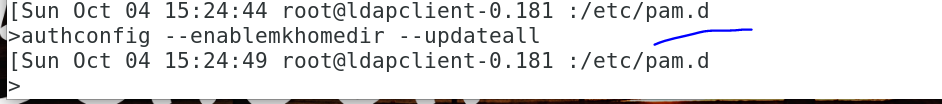 Also restart sssd.servicesystemctl restart sssd.servicesystemctl status sssd.service -lMake sure you run the status with the –l to make sure you don’t have errorsAfter the above configuration on the standby, everything works fine now..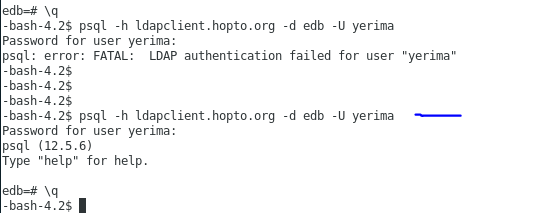 